통지증빙 문자내역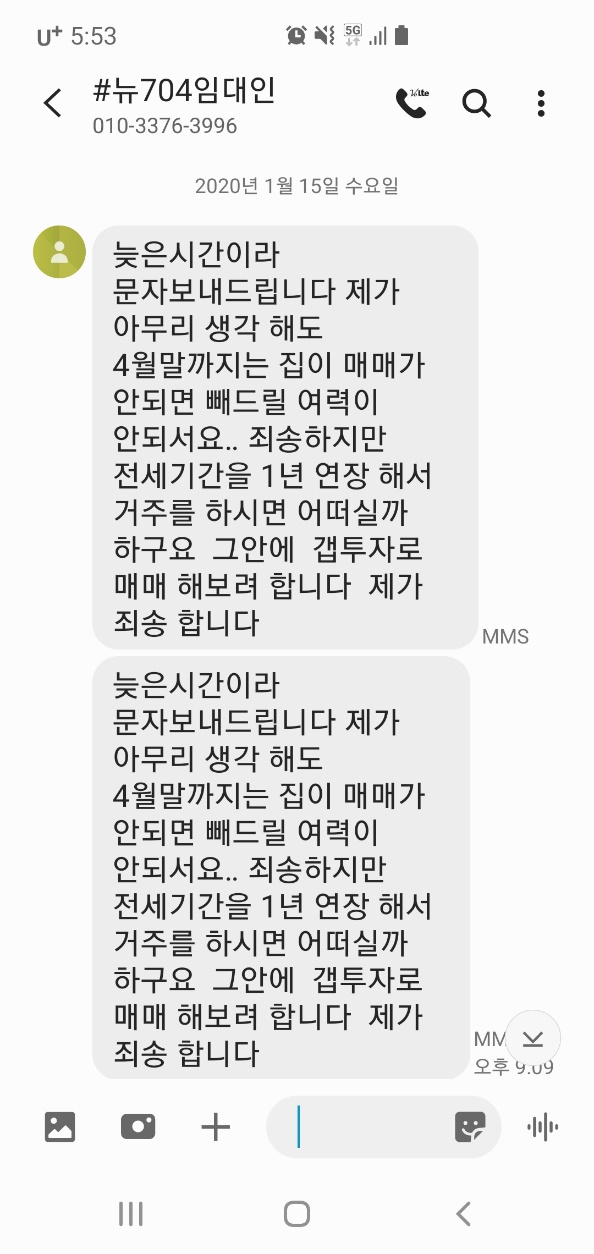 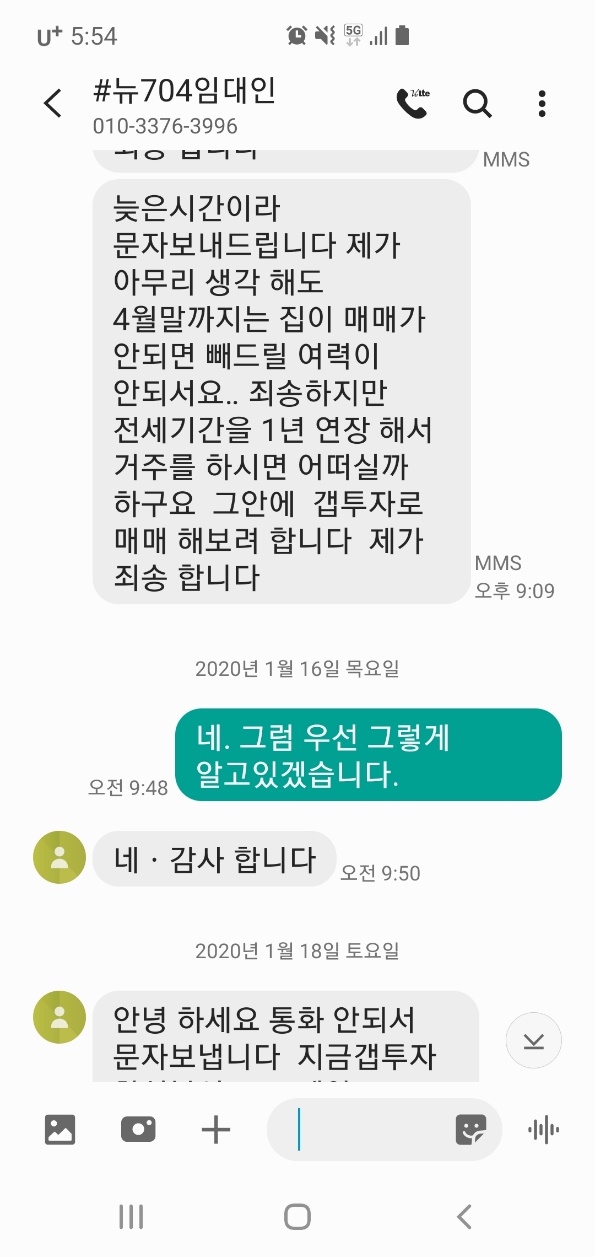 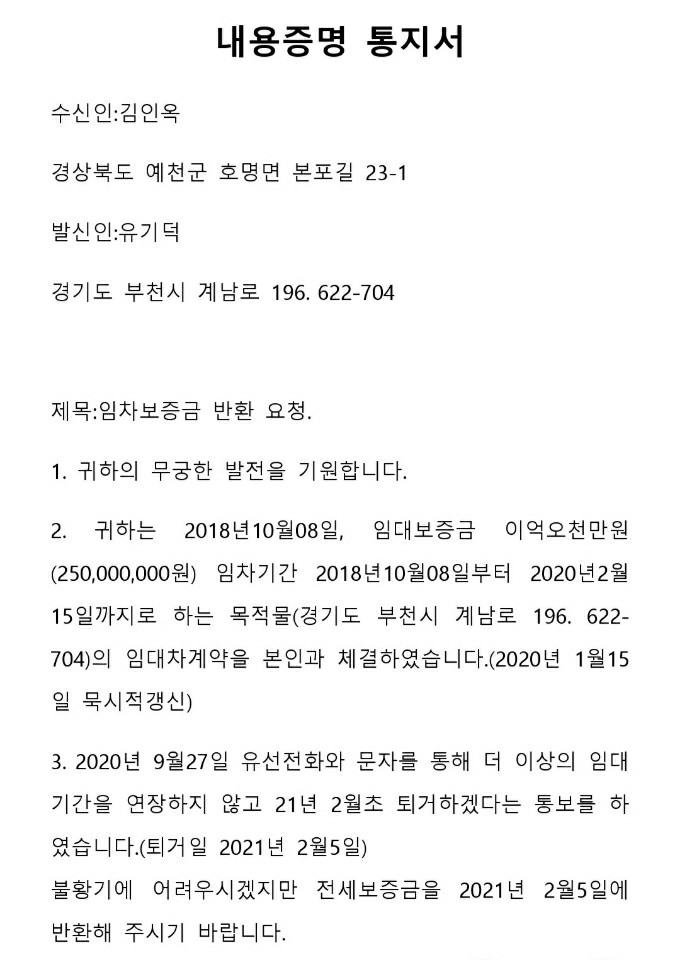 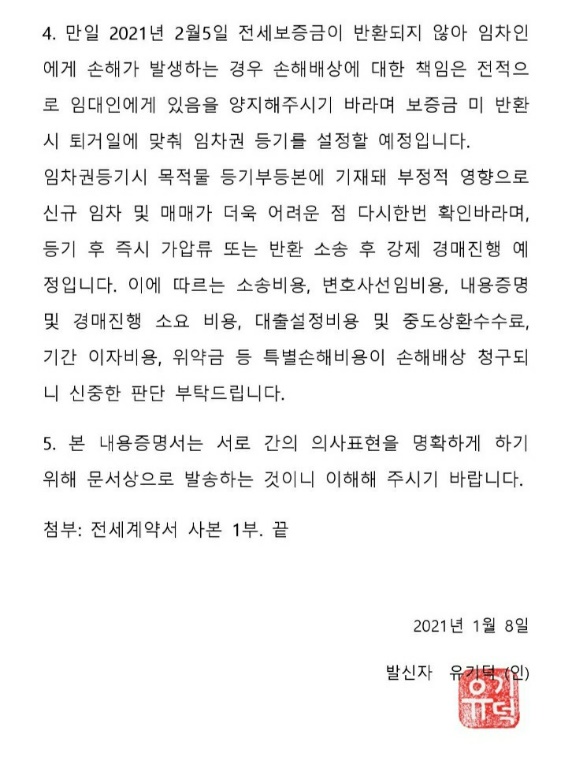 임대인 내용증명 답변 일부 (2021년 01월8일 내용증명 기준답변)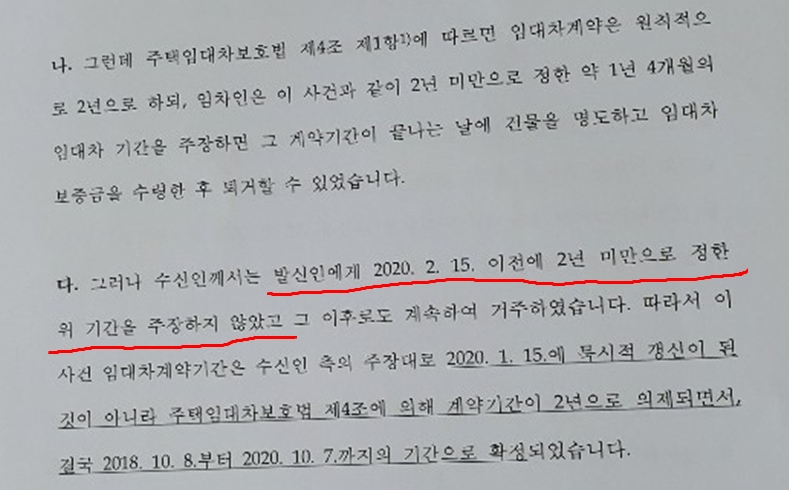 